St. Wilfrid’s Mini Vinnie’s have enjoyed a very successful first year. There are 20 Year 5 and Year 6 in the group and they are supported by Mrs Robertson, Mrs Melia, Mrs Priestley and Sr Phyllis.They have made Christmas and Easter cards for the sick and housebound in the parish, they have sung, danced and told jokes at the parish Christmas party. The children have been very creative with their fund raising activities with a Silly Socks Day, a Christmas jumper Day, a book sale and a cake sale. The group are raising money to create an outdoor prayer space in our playground, they are already finalising their designs and digging will start soon.The children have also organised collections for the Mid-Cheshire Food bank.We are really pleased that that the group are now well established in school and we are all looking forward to next year and another exciting year as Mini Vinnies.St. Wilfrid’s Mini Vinnies proudly display their Easter cards.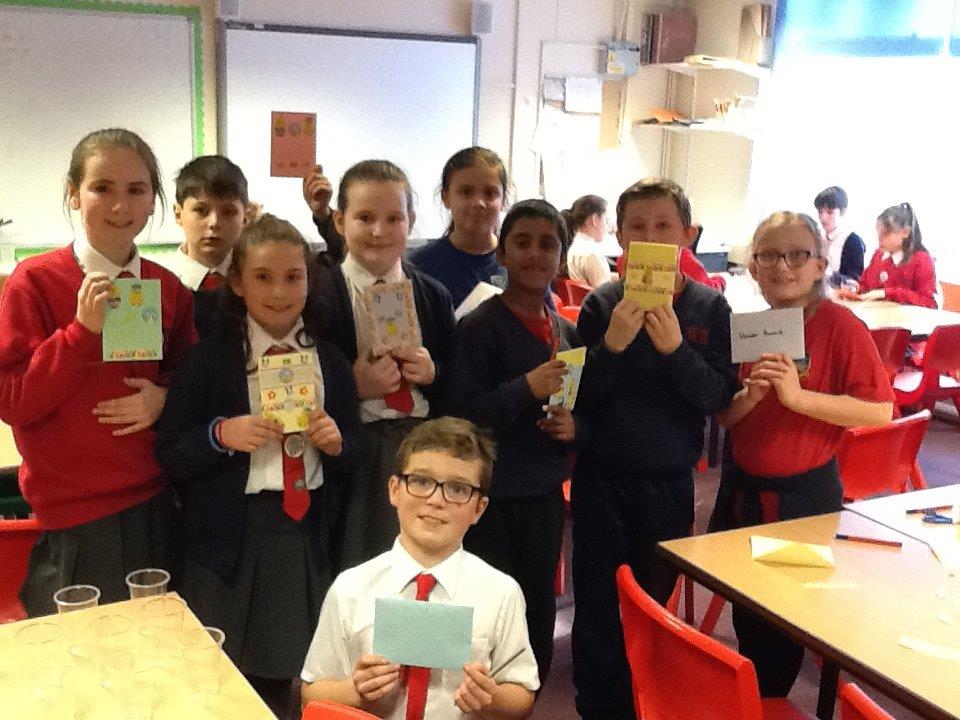 